Walkersville Evangelical Presbyterian ChurchFebruary 25, 2024                    10:00 a.m. Pastor Paul Rankin	Pianist, Sue Thornton	Organist, Layne DewlenPrelude	Greeting & Announcement*Call to Worship 	“Glorify Thy Name”         		       #9*Prayer*Hymn“    		“This Is My Father’s World”           	  #143*Confession (Romans 5:8)But God demonstrates his love for us in that while we were still sinners Christ died for us.*Silent Confession of Sin*Assurance of Pardon (Psalm 51:10, 12)Create in me a clean heart, O God, and put a new and right spirit within me…Restore to me the joy of your salvation and sustain in me a willing spirit.*Gloria Patri		We will GlorifyWe will glorify the Father, We will glorify the Son,	We will glorify the Spirit, God Almighty three in one.As He was in the beginning, so He is eternally,	God unchanging, never wavering, holy, loving Trinity.	Children’s Moment Offertory       							 Choir	“Amazing Grace (My Chains Are Gone)	By: Chris Tomlin & Louie Giglio, arranged by Russell Mauldin*Doxology & PrayerScripture: Matthew 5:9                  		       pg. 4 NT Pew Bible      “What’s normal?  PeaceMakers?”	  Pastor Paul Rankin*Hymn      	 “Peace Like a River”                		  #750Prayer*Hymn              “Let There Be Peace on Earth” 								       back of bulletin*Benediction*Those who are able, please stand.“Let There Be Peace on Earth”Let there be peace on earth, and let it begin with me.Let there be peace on earth, the peace that was meant to be.With God as our Father, brothers all are we.Let me walk with my brother in perfect harmony.Let peace being with me; let this be the moment now.With every step I take, let this be my solemn vow:To take each moment, and live each moment in peace  eternally!Le there be peace on earth, and let it begin with me.Today’s Sermon: Matthew 5:9 “What’s normal? PeaceMakers?”Notes: __________________________________________________________________________________________________________________________________________________________________________________________________________________________________________________________________________________________________________________________________________________________________________________________________________________________________________________________________________________________________________________________________________________________________________________________________________________________________________________________________Walkersville Evanglical Presbyterian Church6204 Brady Rd, Waxhaw, NC 28173  	704-843-3612Walkersvilleepc@gmail.com www.walkersvilleepc.org	Facebook: Walkersville Evangelical Presbyterian ChurchPastor Paul’s Office Hours: Mon.-Thur., 8:30 – 5:00 or by appt. Caitlin’s Hours: M,W, F 8-2Walkersville EvangelicalPresbyterian Church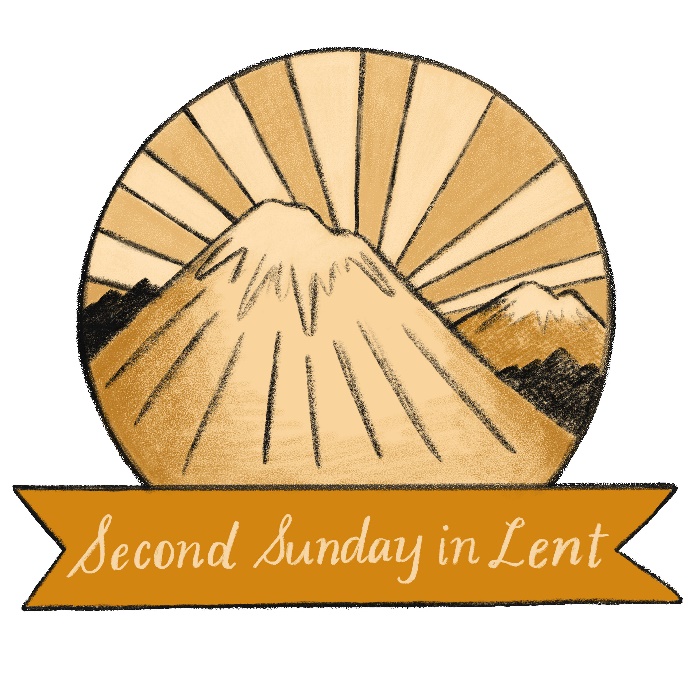 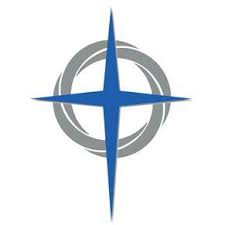 February 25, 2024				    Organized 1908